ADIRONDACK TRAIL IMPROVEMENT SOCIETY, INC.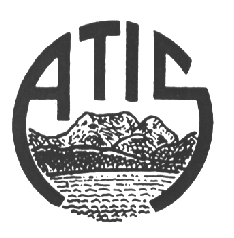 P.O. Box 565, Keene Valley, NY 12943ATIS Junior Program Health Information, Waiver and Permission to Treat FormThis form must be submitted before the hiker begins the first hike of the summer.Participant’s Name:	Birth Date:	Age:  	I hereby give ATIS personnel permission:To have access to my son / daughter’s medical information included on this form; to provide first aid during the hike/ ATIS sponsored activities; to select medical personnel for the purpose of ordering X-rays, routine tests, or treatment for the listed participant; to make relevant medical information available to medical personnel.In the event that I cannot be reached in an emergency, I hereby give permission to the health care provider selected by ATIS to hospitalize, secure proper treatment for, and order injections and /or anesthesia and/or surgery for the child named above.This health information is correct to the best of my knowledge. I believe my child to be physically and emotionally capable of participating in all ATIS activities except as noted. As parent/guardian of the above-named child, I also acknowledge that I am aware of the potential dangers of some activities (steep trails, rough waters, sudden changes in weather, distance from medical personnel and facilities, lack of cell phone or other communication, etc). I understand that the leaders of ATIS activities, while trained in first-aid are not health professionals and are not qualified to give professional medical treatment. I accept that it is my responsibility to understand the risks of any activity my child signs up for and not to allow participation beyond the child's capabilities. I also waive any and all claims that might otherwise arise against ATIS or its personnel as a result of my child's participation. I understand that the information on this form may assist ATIS personnel, but that its submission does not impose any legal responsibility on ATIS or its personnel.Signature of parent or guardian	Date 	Insurance: Each participant is responsible for medical expenses.Does the insurance company require preauthorization?   Y N	Insurance Company  	Policy #		Billing address of Ins. Company:  	Group #	Telephone # 		 	CONTACT INFORMATIONParent or Guardian  		                                                                                                                             Local Address  	Home Phone	Cell Phone  	If not available in an emergency, notify:Name/ Relationship	Phone  	Are there allergies? (Specify)  	If the hiker requires an EPI-Pen, the counselor must know where the Epi-Pen is or carry the Epi-Pen during the hike.Are there any medications that would need to be taken while participating?Child must be capable of self-medicating since counselors are not permitted to administer medications.Please list any additional conditions or concerns we should know about your child’s ability to participate in the program.